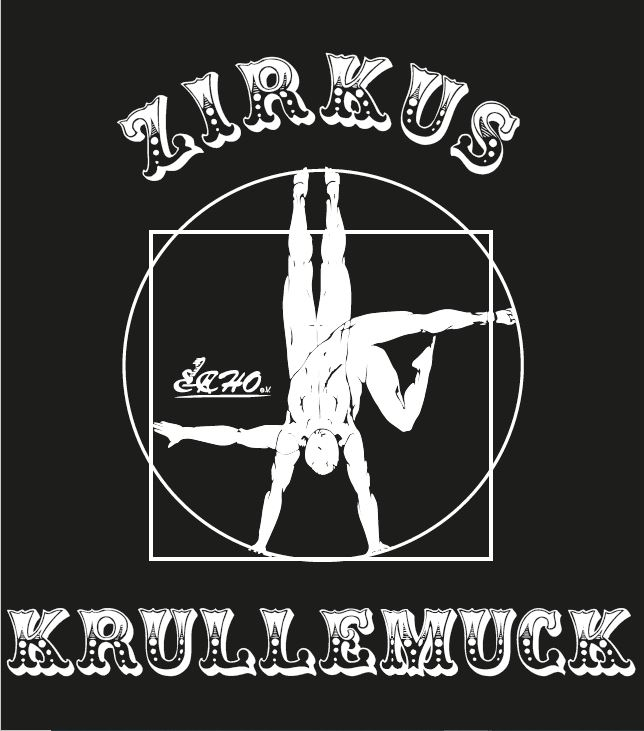 Herzlich Willkommen im Zirkus-Krullemuck-Trainingsheft! Damit ihr, während wir nicht trainieren dürfen, fit bleibt, haben wir euch einen kleinen Trainingsplan zusammengestellt. Jeden Tag gibt es ein paar Übungen (aufgeteilt in ein kurzes Aufwärmen, Krafttraining, Dehnen und einem Special), zu denen ihr die Anleitungen entweder auf der Kiku-Internetseite (https://kiku-online.net/zirkus-krullemuck-training) oder hinten im Glossar (Seite 15) findet. Ihr startet einfach auf Seite drei und macht jeden Tag die Übungen, die auf dem Plan stehen. Zusätzlich haben wir ein paar Challenges (Seite 12) für euch – wenn ihr die Übungen schafft, könnt ihr uns ein Video davon schicken – Dann gibt es eine kleine Überraschung Viel Spaß beim Trainieren!Eure TrainerInnen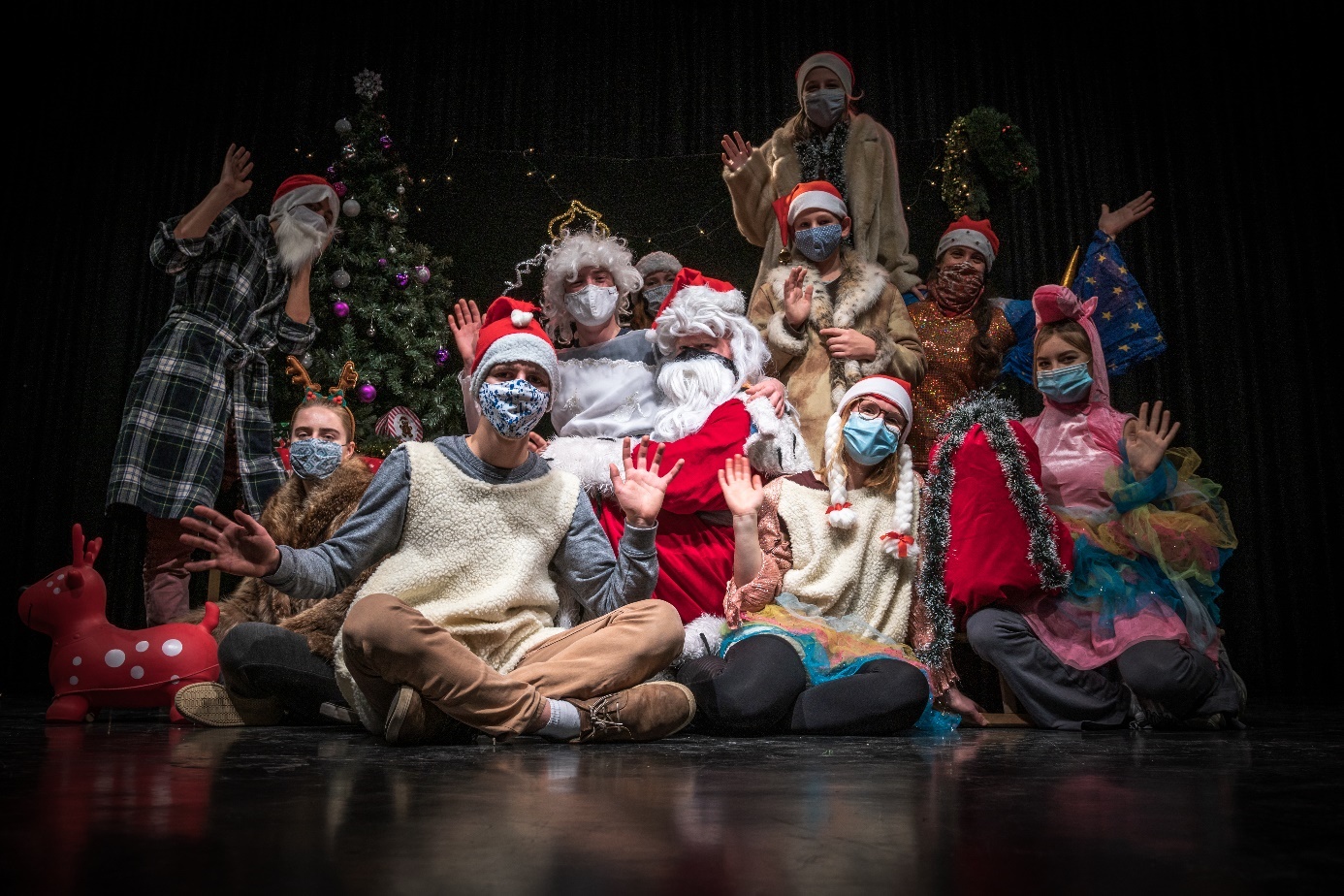 Trainingsplan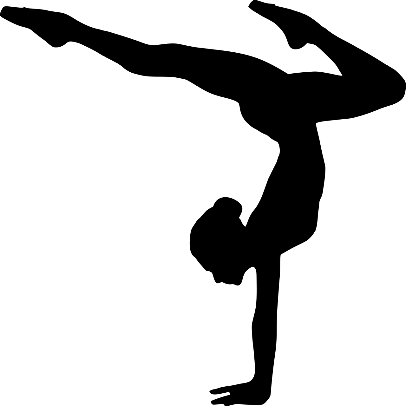 Dienstag (Woche 1, 3 und 5):Mittwoch (Woche 1, 3 und 5):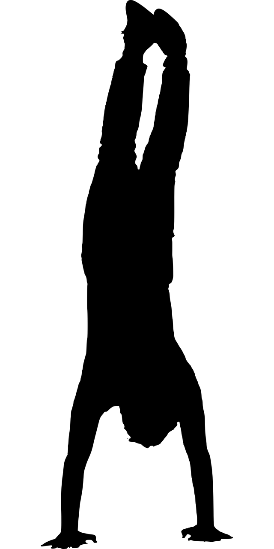 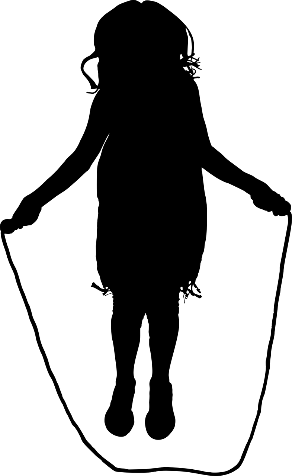 Donnerstag (Woche 1, 3 und 5):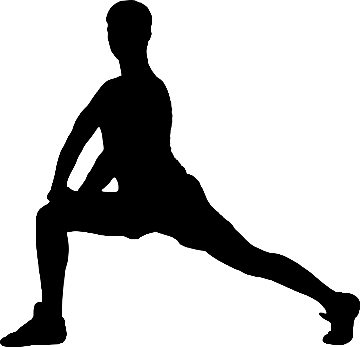 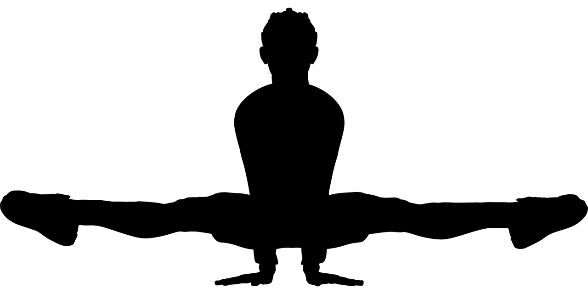 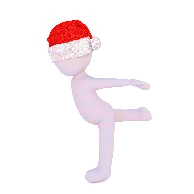 Freitag (Woche 1 und 3 +Januar):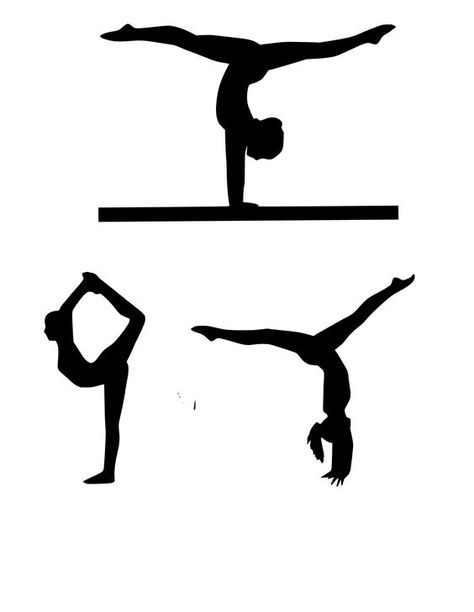 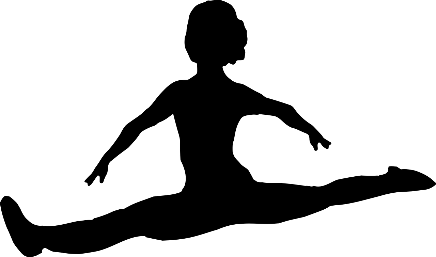 Samstag (Woche 1 und 3 +Januar):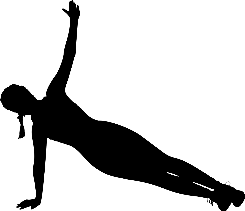 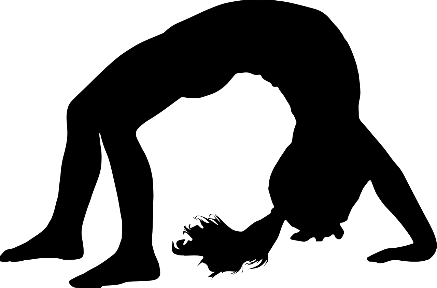 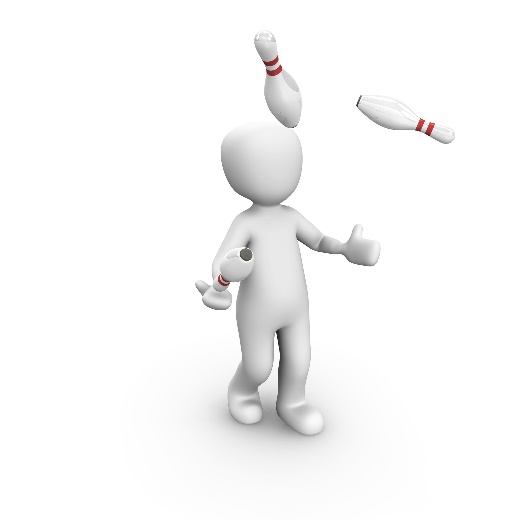 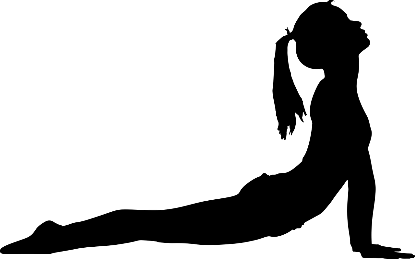 Sonntag (Woche 1 und 3 +Januar):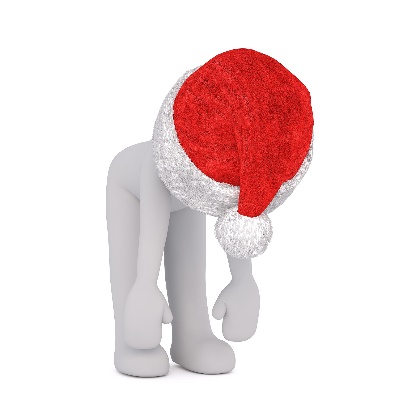 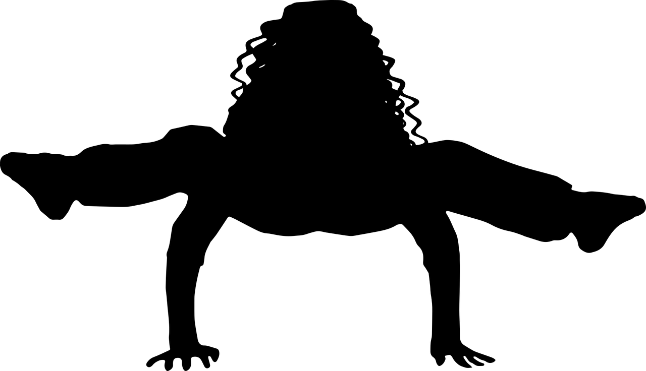 Rätselseite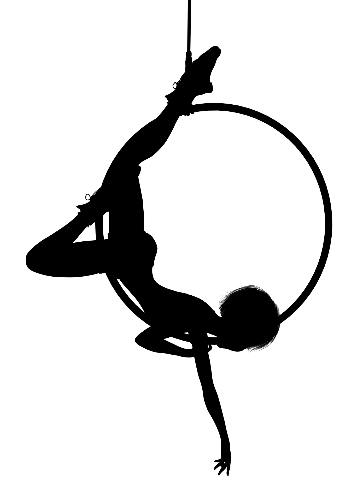 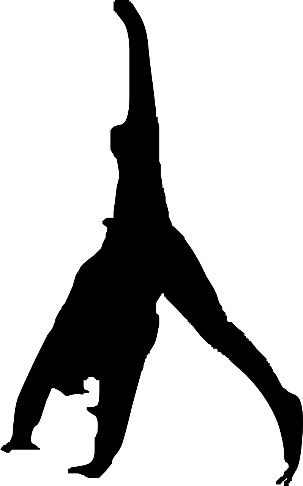 Buchstabensalat – Finde die versteckten Wörter (auch diagonal und rückwärts)Trapez, Bruecke, Rad, Schweizer, Ring, Handstand, Standwaage, Strapaten, Quax, Tuch, Ball, Flikflak, Rolle, Zaubern, Vogelnest, Liegestuetz, Jonglieren, Salto, Spagat, Flieger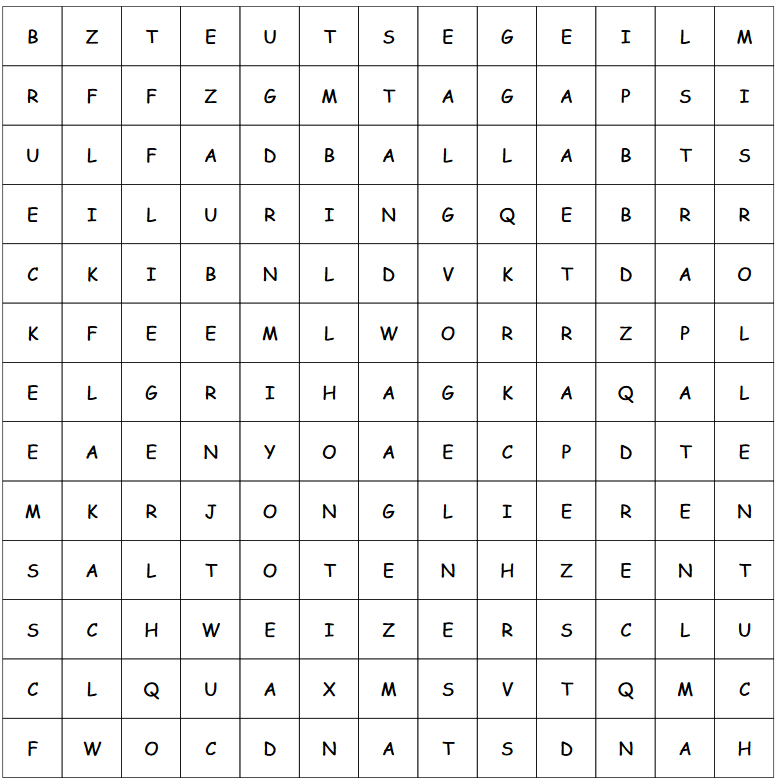 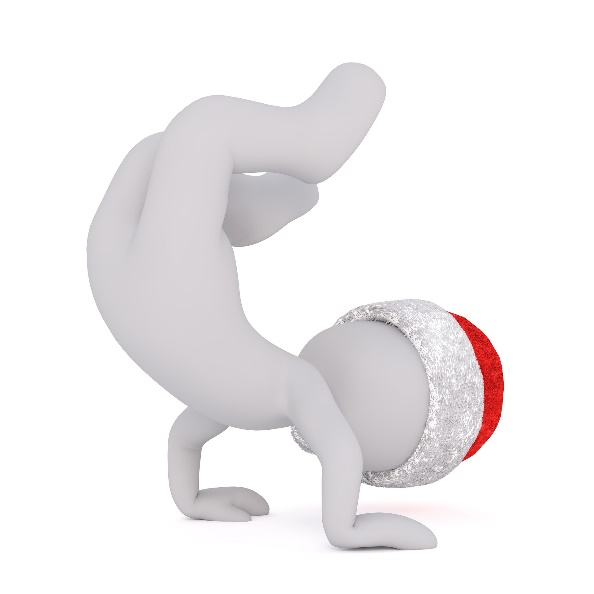 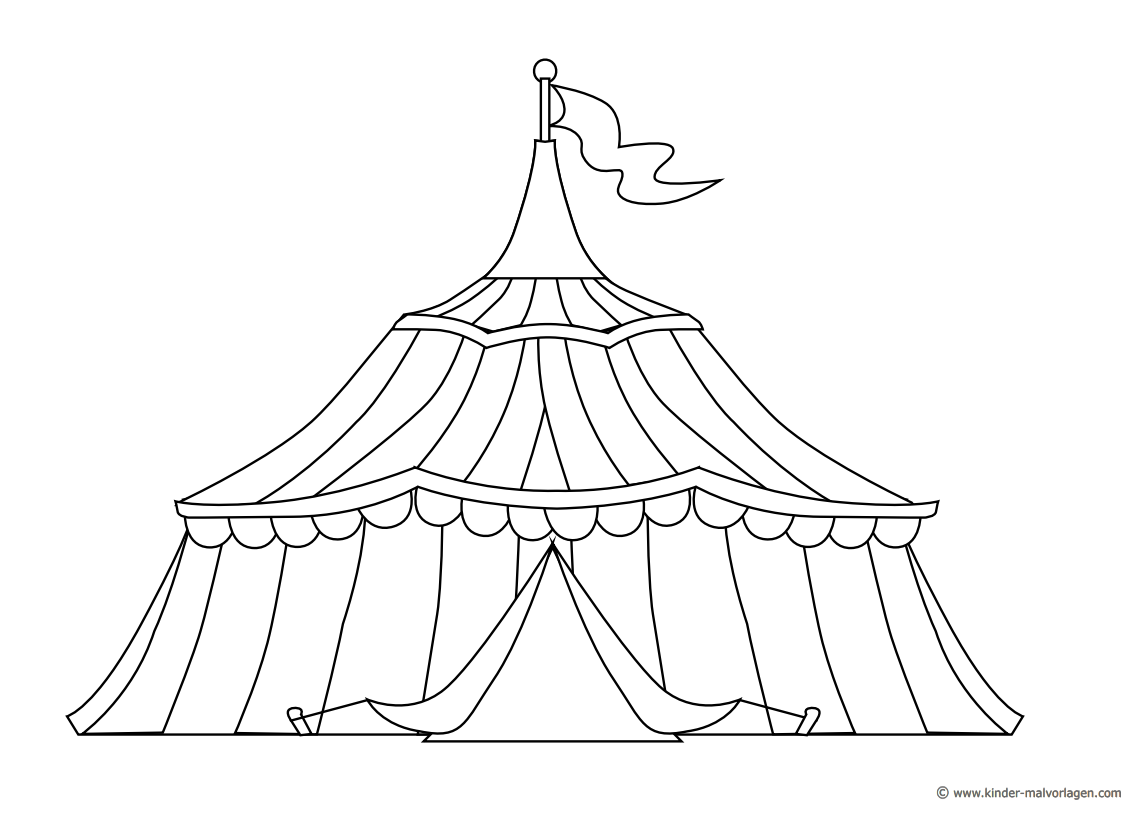 Zum Ausmalen:Montag (Woche 2 und 4 +Januar):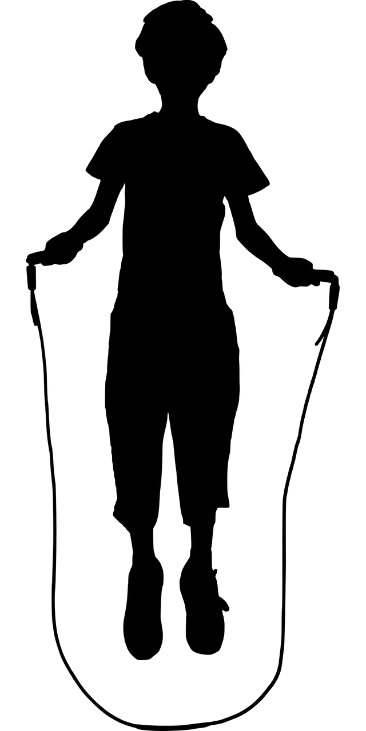 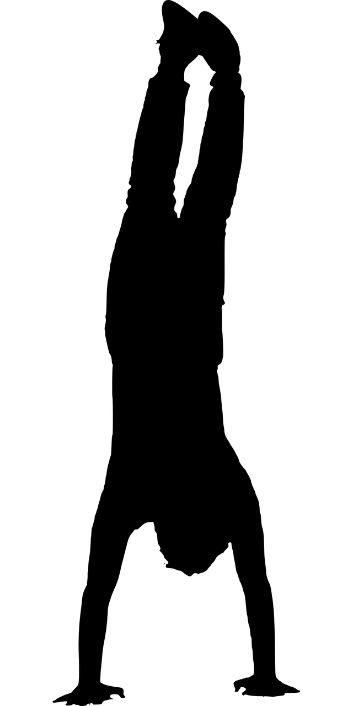 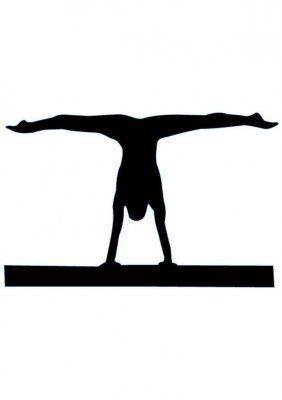 Dienstag (Woche 2 und 4 +Januar):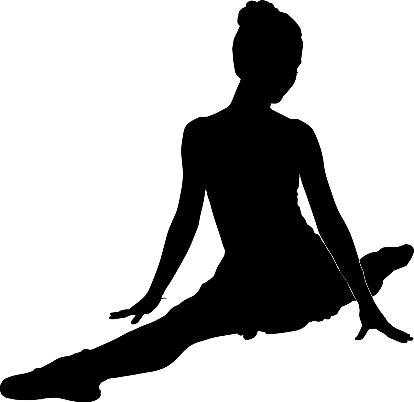 Mittwoch (Woche 2 und 4 +Januar): 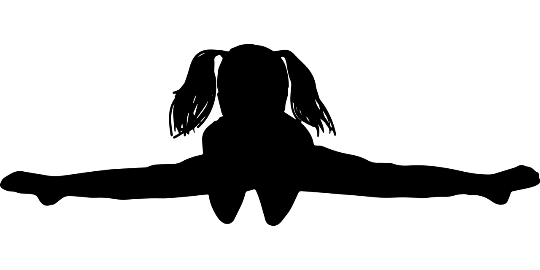 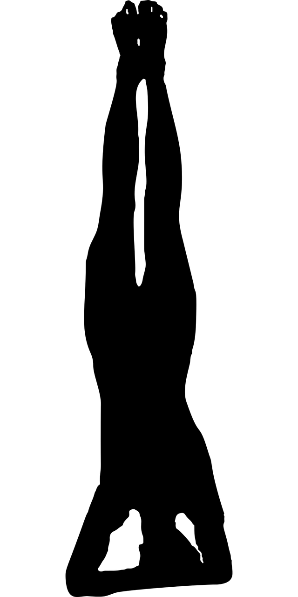 Donnerstag (Woche 2 und 4 +Januar):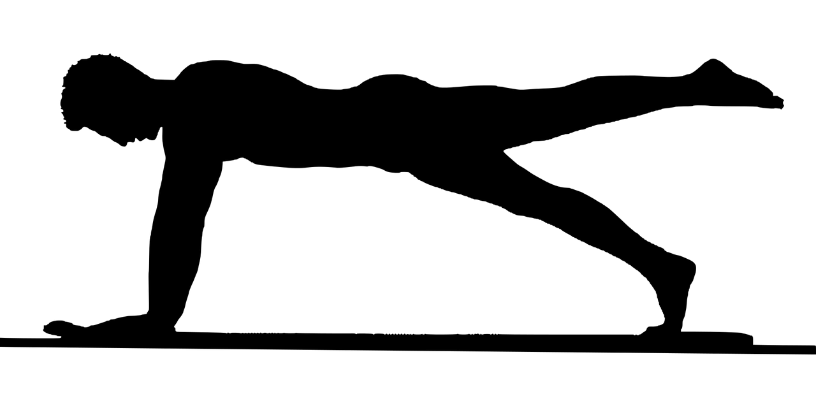 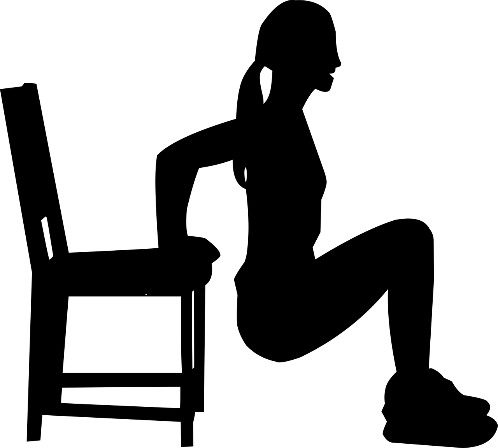 Freitag (Woche 2 und 4 +Januar):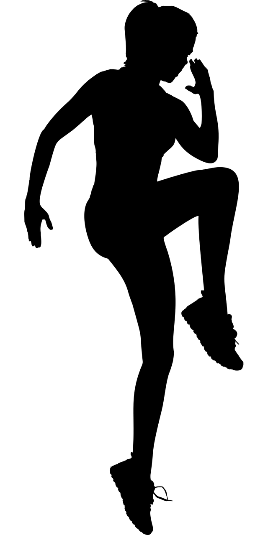 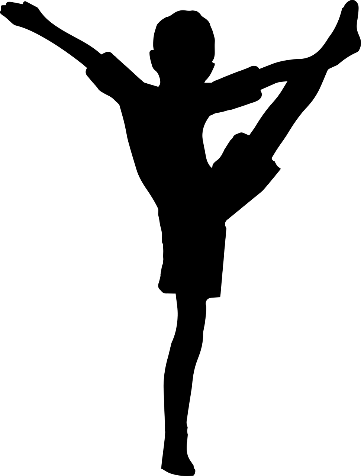 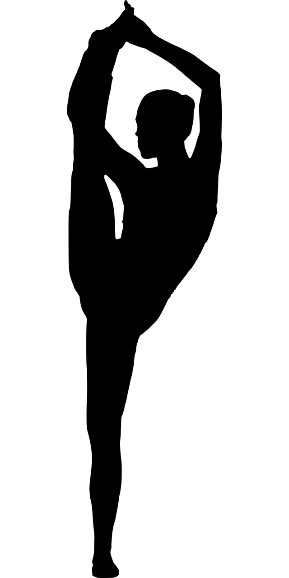 Samstag (Woche 2 und 4 +Januar):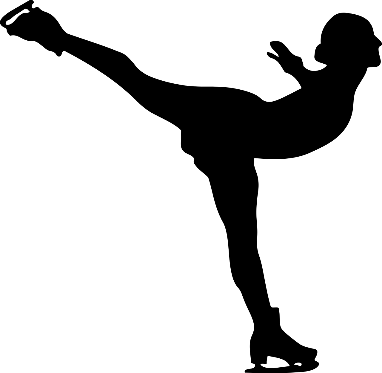 Sonntag (Woche 2 und 4 +Januar):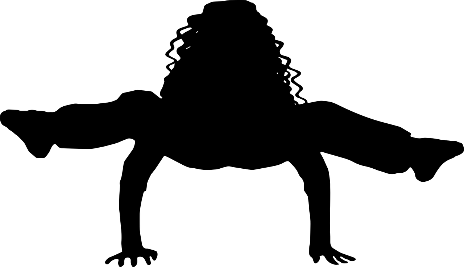 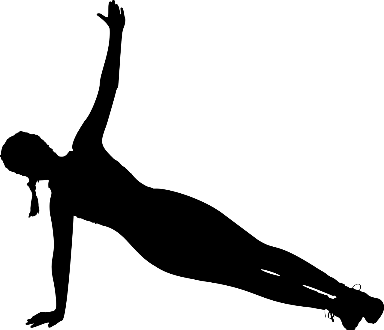 Montag (Woche 3 und 5):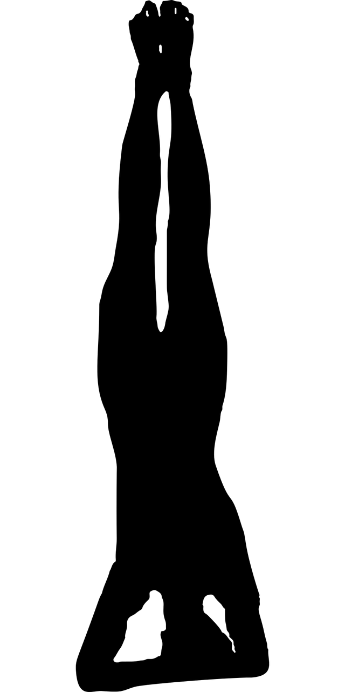 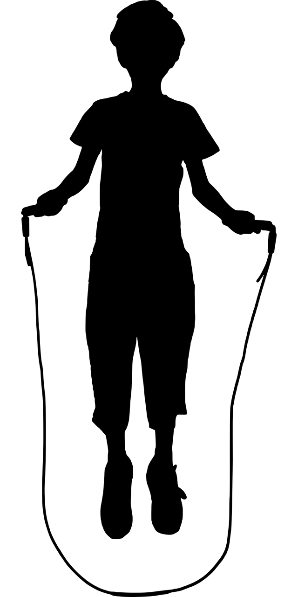 Jetzt wieder zu Seite 3Zum Ausmalen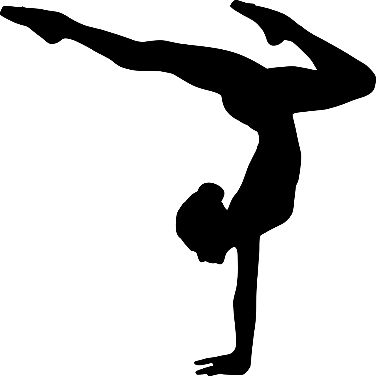 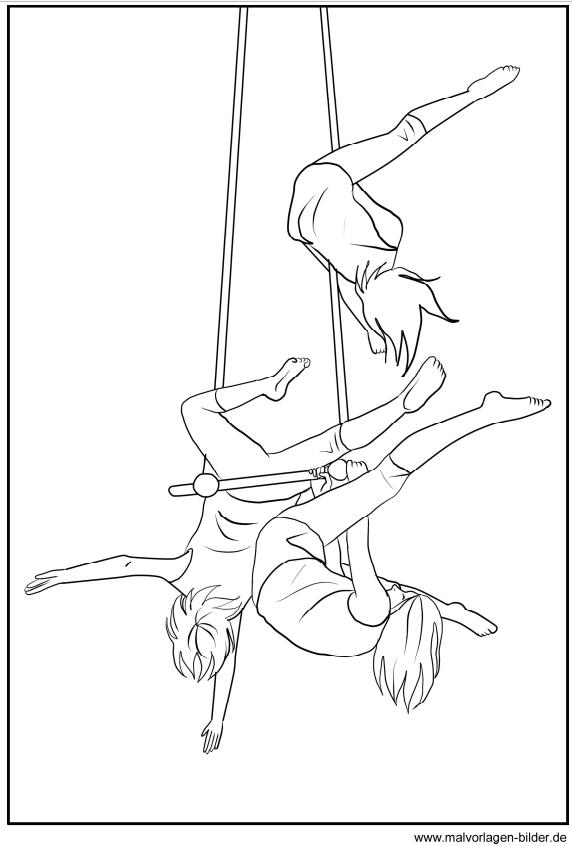 ChallengeAuf diesen Seiten kannst du deinen Fortschritt bei verschiedenen Kunststücken dokumentieren. Du kannst gerne auch Fotos von den Kunststücken am Anfang des Monats machen und einkleben – um dann am Ende des Monats deinen Fortschritt zu sehen.Bei den Kunststücken, die mit diesem gelben Stern        gekennzeichnet sind, kannst du uns, wenn du das Kunststück schaffst, gerne ein Video davon schicken – Dann gibt es eine kleine Überraschung .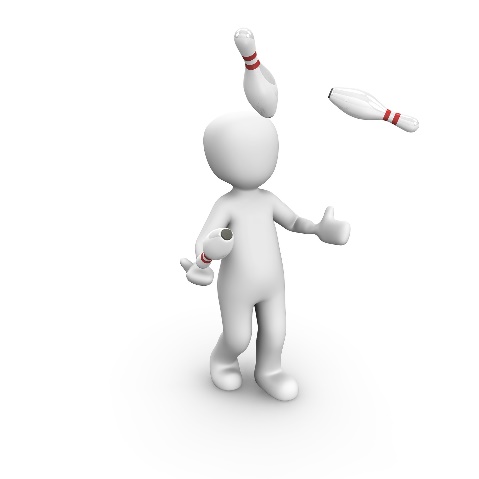 Jonglieren – mit drei Bällen: 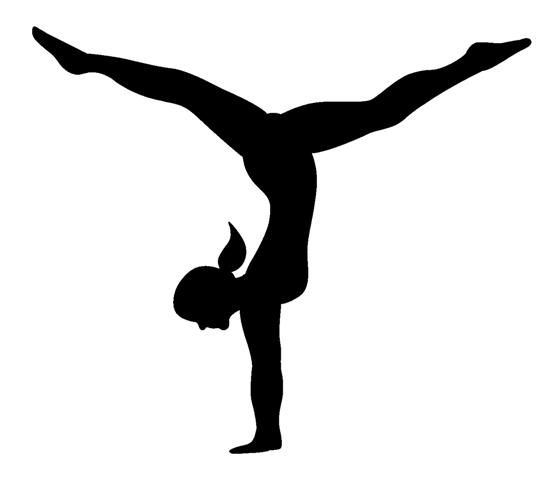 Handstand – mit dem Bauch zur Wand (Delfin):Wer kann auch ohne Wand 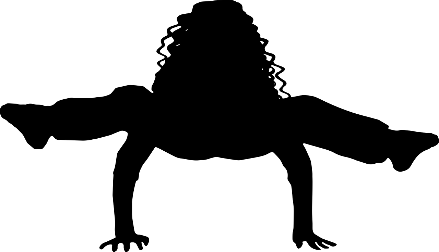 Schweizer Handstand: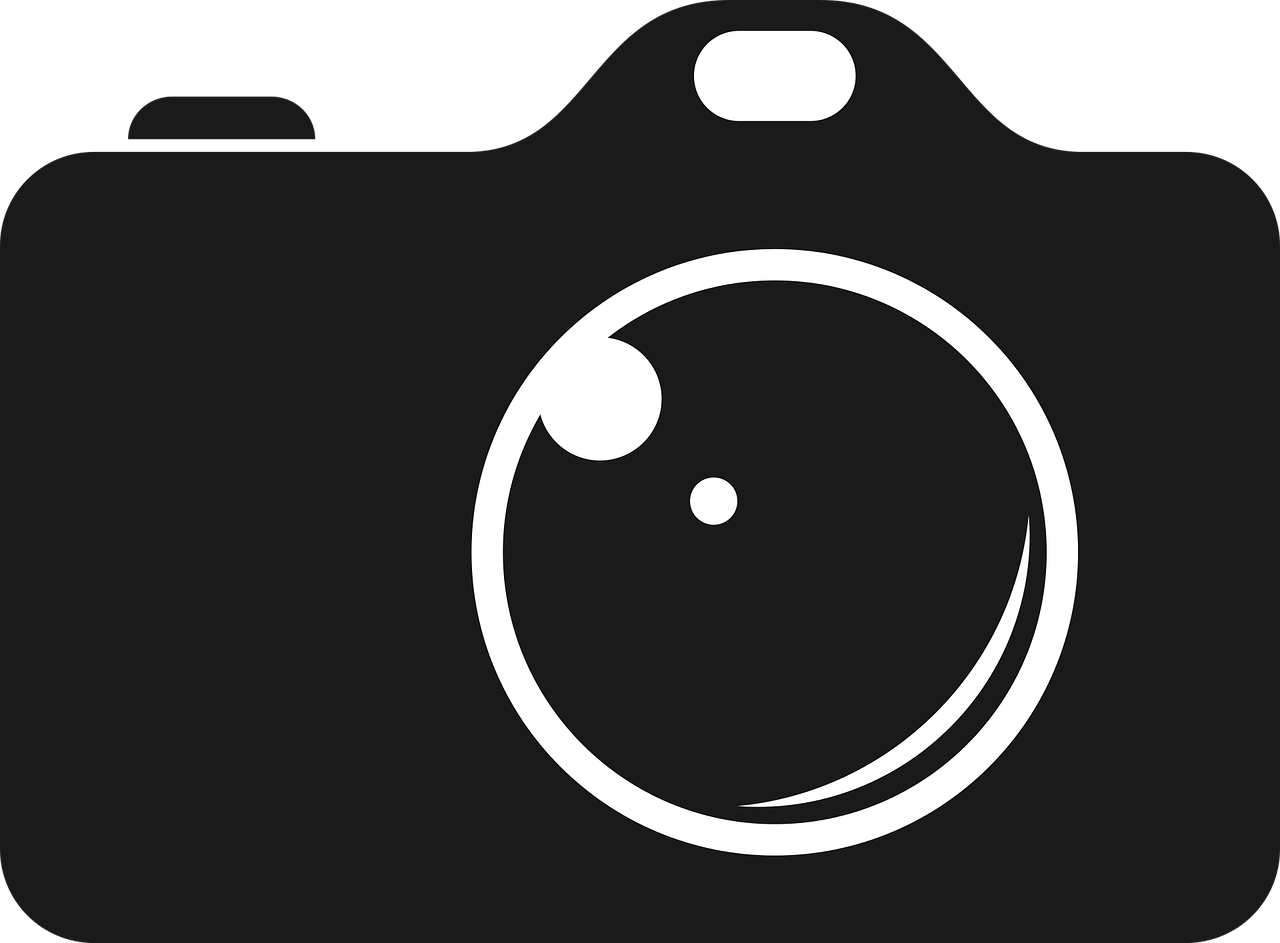 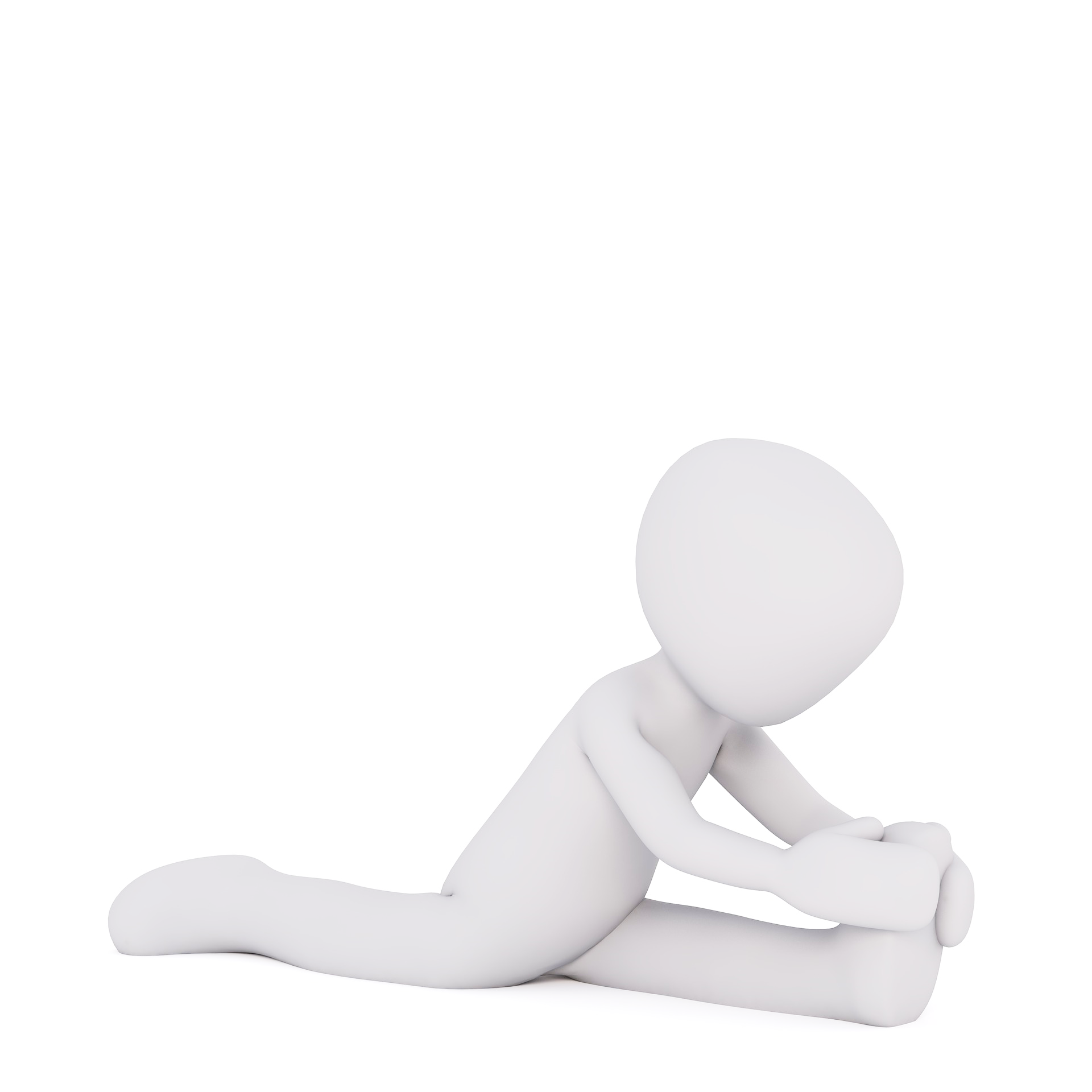 Spagate – mit der Kissenmethode: https://kiku-online.net/beweglichkeitSpagate links und rechts (bei 0 Kissen:        )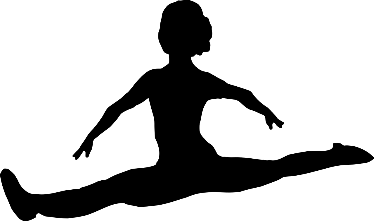 Spagat mitte (bei 0 Kissen:         )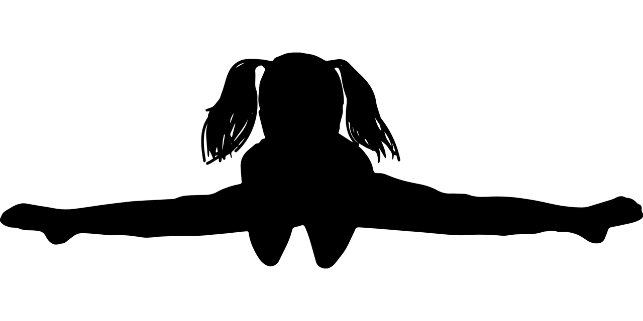 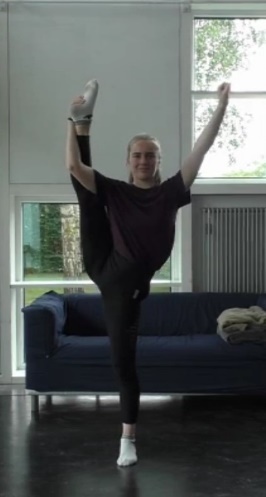 Spagate anwenden:Beide Beine müssen komplett gestreckt sein!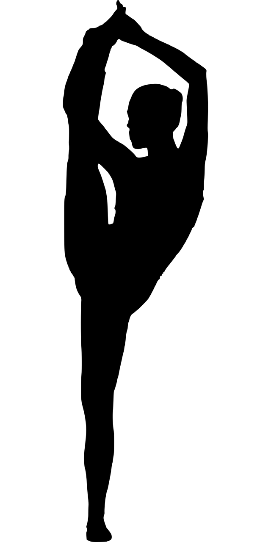 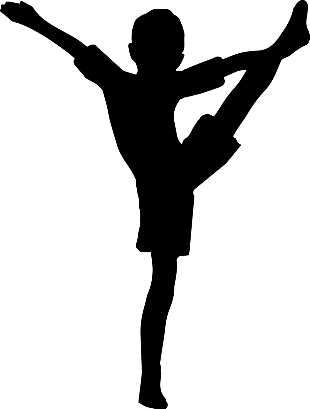 GlossarHier findet ihr alphabetisch sortiert die Erklärungen zu den Übungen aus dem Trainingsplan. Schaut euch, wenn ihr euch bei etwas nicht ganz sicher seid, einfach die Videos auf der Kiku-Seite nochmal an.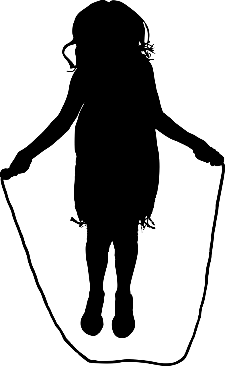 Aufwärmen:Warm-up 1 und 2 findet ihr unter https://kiku-online.net/warm-upSeilspringen: Probiert es auch mal rückwärts!Hampelmann: Probiert auch mal den Vorwärts-Rückwärts-Hampelmann (Beine gehen abwechselnd in den Ausfallschritt)!Treppentraining: gut am Geländer festhalten und die Treppe 4-mal so schnell wie möglich hochrennen und langsam runtergehen.Krafttraining: ( https://kiku-online.net/pausen-speck-weg-training-auf-dem-sofa )Adventskalenderaufgabe: Diese Aufgabe wird ab dem 4.12. im Zirkus-Krullemuck-Adventskalender zu finden sein.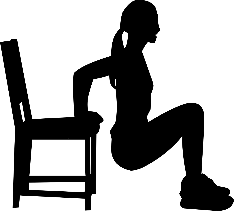  Arme: 5 Liegestützen und 5 Trizepsdips, das ganze 2-mal wiederholen. Für die Trizepsdips auf einen Stuhl/aufs Sofa setzten, mit den Händen auf der Sitzfläche aufstützen, die Arme langsam beugen und mit dem Po in Richtung Boden, dann wieder hochdrücken. Nicht auf dem Boden absetzten! Die Beine können, je nach Schwierigkeit, gestreckt oder gebeugt werden. (Video 1, min 0:00-1:00)Baby-Shark Challenge: Mach das Lied „Baby-Shark“ an und starte mit dem Bauchmuskel-Training! Wenn du dir nicht mehr sicher bist, welche Übung wann kommt, schau dir mit deinen Eltern einfach ein Video dazu an (Baby-Shark-Challenge Turnen).Brett (Plank): 1 min die Plank-Position (Liegestützposition mit Ellenbogen auf dem Boden) halten.Brett seitwärts und rückwärts: Die Füße kommen aufs Sofa, ein Arm auf den Boden und der andere in die Luft gestreckt, 10 s halten. Dann den unteren Ellenbogen auf den Boden, 5-mal die Hüfte und 5-mal das obere Bein heben. Dann das gleiche mit der anderen Seite. Für das Brett rückwärts mit dem Bauch nach oben beide Füße auf das Sofa und beide Hände auf den Boden. Die Beine abwechselnd 10-mal gestreckt nach oben heben. (Video 2, min 0:00-2:12)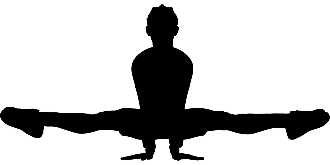 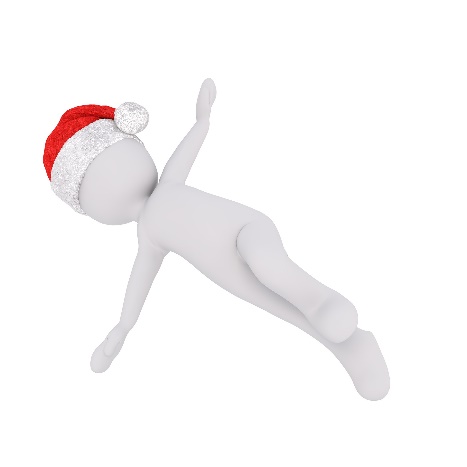 Burpees (10-mal): Strecksprung-LiegestützHochdrücken: Auf einen Stuhl/das Sofa setzten, Hände auf die Sitzflächen und mit gestreckten und gespannten Beinen 10-mal hochdrücken. Das gleiche 10-mal mit gegrätschten Beinen auf einem Stuhl, dem Boden oder der Sofalehne. (Video 1, min 4:33-6:00)Sit-ups (10x) und Gemüse hacken (15s) zweimal wiederholen: Für das „Gemüse hacken“ auf den Bauch legen, die Arme und den Oberkörper gestreckt in die Luft und „hacken“.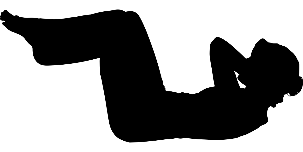 Sofaflieger und Sofaschiffchen: Mit dem Bauch über die Sofalehne legen, am Sofa festhalten und die Beine 10-mal nach oben ausstrecken. Dann 15 s lang einen schönen Flieger auf der Sofalehne machen (Hände loslassen und ausbalancieren). Für das Sofaschiffchen mit dem Po auf die Lehne setzen, nach hinten lehnen und Beine gerade nach vorne ausstrecken sodass ihr gestreckt balancieren könnt. Das 10 s halten. (Video 1, min 2:55-4:30 und 5:59-6:45)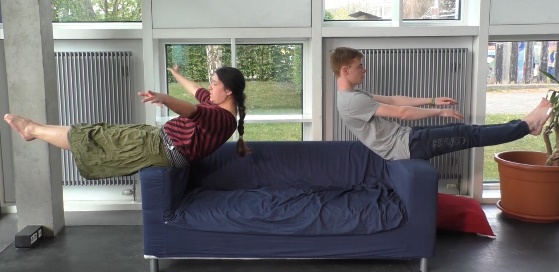 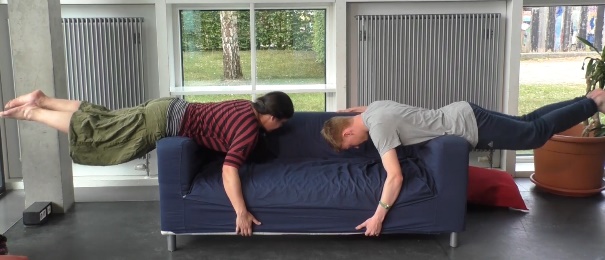 Sofa-Treppensteigen: Schau dir dazu am besten einfach das Video an. (Video 1, min 1:00 -2:54)Dehnen: (https://kiku-online.net/beweglichkeit )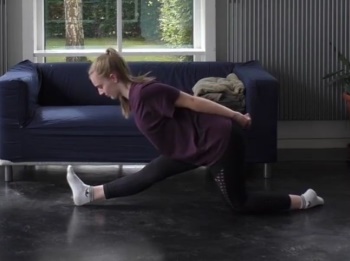 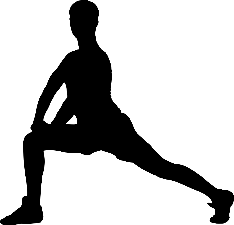 Beine: Ausfallschritt 15s, dann auf das hintere Bein knien und vorderes Bein strecken 15s (auf beiden Seiten). (Übung 2, min 0:00-4:55)Grätsche: In der Grätsche auf den Boden setzen und mit geradem Rücken nach vorne lehnen (30s). Dann nach rechts und links nochmal jeweils 30 s lehnen. (Übung 2, min 13:14)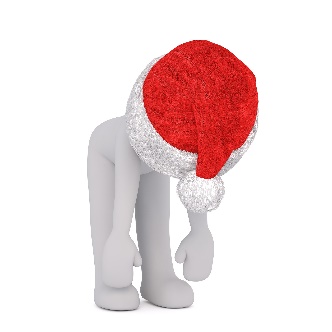 Nach vorne beugen mit gestreckten Beinen: Beine zusammen und gestreckt, mit möglichst geradem Rücken nach vorne beugen und mit den Händen zum Boden. 30 s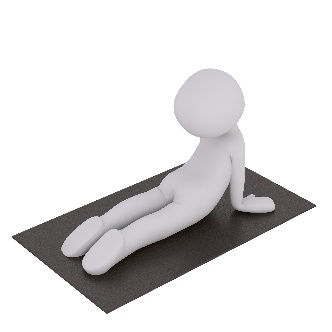 Rücken: 20s die Kobraposition halten, dann 10s Brücke, das ganze zweimal wiederholen. Zwischendurch den Rücken rund machen, um ihn zu entspannen.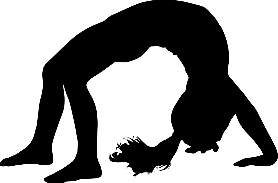 Schmetterling: Auf den Boden setzten und die Fußsohlen zusammennehmen. Dann die Knie vorsichtig nach außen in Richtung Boden drücken, sodass es im Oberschenkel dehnt. (Übung 2, min 8:18-9:56)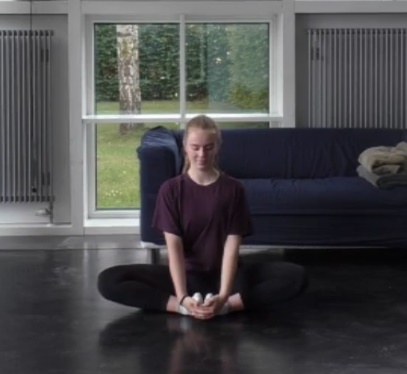 Schultern & Elefant: Ellenbogen über den Kopf & mit der anderen Hand ein bisschen runterdrücken. Elefant: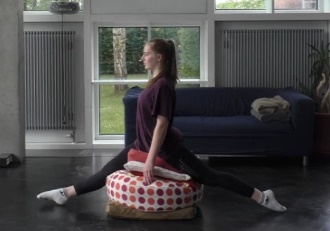 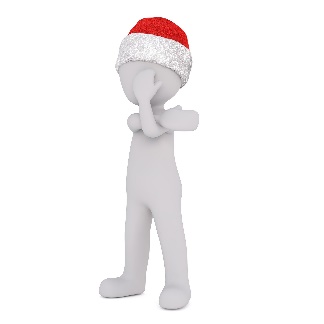 Spagat mit der Kissenmethode: Auf dem Boden so viele Kissen aufeinanderstapeln, dass ihr mit komplett gestreckten Beinen auf den Kissen den Spagat dehnen könnt. Nach und nach immer mehr Kissen wegnehmen. Unbedingt beide Seiten und die Mitte dehnen! Jede Seite zweimal 30 Sekunden. (Übung 3)Wade dehnen: Ausfallschritt, die Ferse bleibt auf dem Boden und beide Füße schauen nach vorne. Jede Seite 30s. (Übung 2, min 5:00)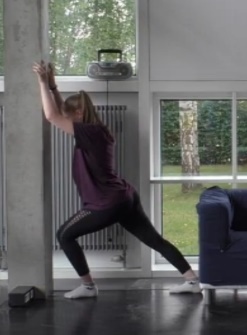 Special: https://kiku-online.net/uebungen-fuer-kopf-und-handstand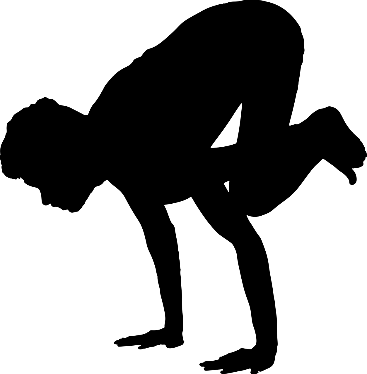 Frosch: (Video „Frosch“)Handstand: Mit dem Bauch zur Wand („Delfin“), Bauch und Beine anspannen. Das dann so lange wie möglich halten. Ihr könnt gerne die Zeit stoppen und das dann auf Seite 12/13 eintragen.  (Übung 3)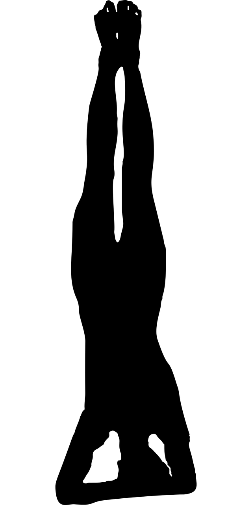 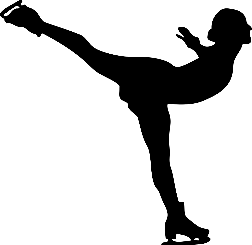 Standwaage: Beine Strecken, je Seite zweimal 10 s halten.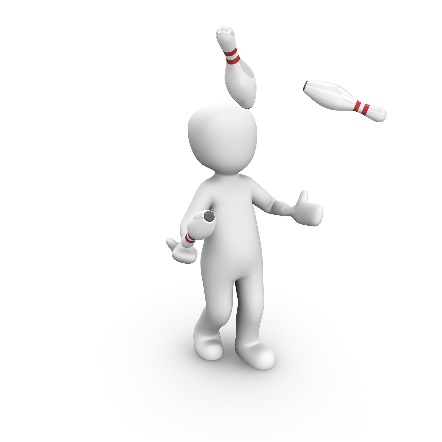 Kopfstand: Vor dem Sofa, bei Bedarf mit Hilfestellung! (Übung 1 min 4:43)Jonglieren: Übt mit euren selbstgebastelten (Socken)Bällen das Jonglieren mit 2 oder 3 Bällen! https://kiku-online.net/baelle Schweizer: Lasst euch von euren Eltern helfen – Entweder beim „Frosch für Fortgeschrittene“ oder beim Schweizer aus dem Stehen oder von einer kleinen Erhöhung runter. Die Hilfestellung hält an der Hüfte. (Übung 4)Spagate anwenden: Greife unter dem Fuß durch an deinen Mittelfuß und hebe den Fuß nach oben, sodass er neben deinem Kopf ist. Das Standbein muss auch gestreckt sein! https://kiku-online.net/beweglichkeit (Übung 5)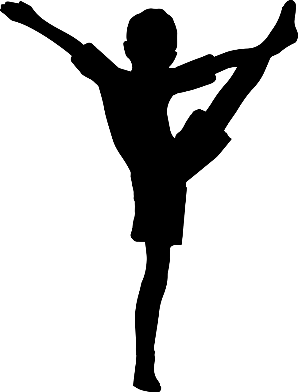 ÜbungDatum & UnterschriftDatum & UnterschriftDatum & UnterschriftÜbung1.12.15.12.29.12.Warm-up 1 (https://kiku-online.net/warm-up )Arme (5 Liegestützen + 5 Trizepsdips) zweimal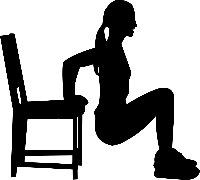 Schultern & Elefant (je 15 s)Frosch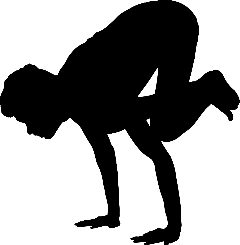 ÜbungDatum & UnterschriftDatum & UnterschriftDatum & UnterschriftÜbung2.12.16.12.30.12.Seilspringen (Lieblingsmusik an & los geht’s – ca. 3 min)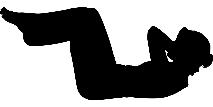 10 Sit-ups, 15s Gemüse hacken, 10 Sit-ups, 15s Gemüse hackenSchmetterling (30 s)Handstand – mit dem Bauch zur WandÜbungDatum & UnterschriftDatum & UnterschriftDatum & UnterschriftÜbung3.12.17.12.31.12.Treppentraining – 4-mal schnell hoch und langsam runterHochdrücken (10-mal Beine zusammen, 10-mal gegrätscht)Beine dehnen (für Spagate) (je 30 s) (Übungen s. Glossar)Standwaage (je Seite zweimal 10s)ÜbungDatum & UnterschriftDatum & UnterschriftDatum & UnterschriftÜbung4.12.18.12.1.1.Hampelmann (Lieblingsmusik an & los geht’s – ca. 3 min)Adventskalenderaufgabe vom 4.12.Spagate mit der Kissenmethode (Jede Seite+Mitte zweimal 30s)Kopfstand (vor dem Sofa)ÜbungDatum & UnterschriftDatum & UnterschriftDatum & UnterschriftÜbung5.12.19.12.2.1.Warm-up 2 (https://kiku-online.net/warm-up )Brett seitwärts und rückwärtsRücken (Kobraposition 20s, Brücke 10s) zweimalJonglieren (5 Minuten üben)ÜbungDatum & UnterschriftDatum & UnterschriftDatum & UnterschriftÜbung6.12.20.12.3.1.Warm-up 1 (https://kiku-online.net/warm-up )Baby-Shark ChallengeNach vorne beugen mit gestreckten Beinen (30s)Schweizer (mit Hilfe der Eltern)ÜbungDatum & UnterschriftDatum & UnterschriftDatum & UnterschriftÜbung7.12.21.12.4.1.Treppentraining – 4 mal schnell hoch und langsam runterSofaflieger und SofaschiffchenWade dehnen (Ausfallschritt 30 s)Handstand – mit dem Bauch zur WandÜbungDatum & UnterschriftDatum & UnterschriftDatum & UnterschriftÜbung8.12.22.12.5.1.Seilspringen (Lieblingsmusik an & los geht’s – ca. 3 min)1 min Brett (Plank)Spagate mit der Kissenmethode (Jede Seite+Mitte zweimal 30s)Frosch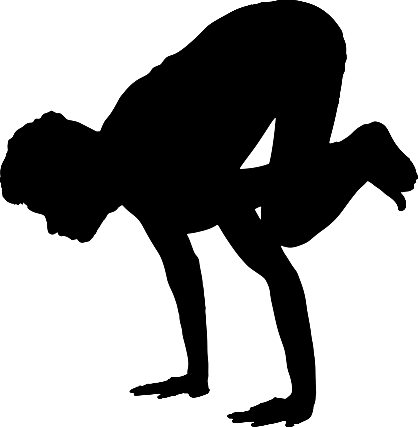 ÜbungDatum & UnterschriftDatum & UnterschriftDatum & UnterschriftÜbung9.12.23.12.6.1.Warm-up 2 (https://kiku-online.net/warm-up )Hochdrücken (10 mal Beine zusammen, 10 mal gegrätscht)Grätsche (Mitte und beide Seiten je 30 s)Kopfstand (vor dem Sofa)ÜbungDatum & UnterschriftDatum & UnterschriftDatum & UnterschriftÜbung10.12.24.12.7.1.Hampelmann (Lieblingsmusik an & los geht’s – ca. 3 min)Arme (5 Liegestützen + 5 Trizepsdips) zweimalSchultern & Elefant (je 15 s)Jonglieren (5 Minuten üben)ÜbungDatum & UnterschriftDatum & UnterschriftDatum & UnterschriftÜbung11.12.25.12.8.1.Treppentraining – 4 mal schnell hoch und langsam runterBaby-Shark ChallengeSpagate mit der Kissenmethode (Jede Seite+Mitte zweimal 30s)Spagate anwendenÜbungDatum & UnterschriftDatum & UnterschriftDatum & UnterschriftÜbung12.12.26.12.9.1.Warm-up 1 (https://kiku-online.net/warm-up )Sofa-TreppensteigenWade dehnen (Ausfallschritt 30 s)Standwaage (je Seite zweimal 10s)ÜbungDatum & UnterschriftDatum & UnterschriftDatum & UnterschriftÜbung13.12.27.12.10.1.Warm-up 2 (https://kiku-online.net/warm-up )Brett seitwärts und rückwärtsSchmetterling (30 s)Schweizer (mit Hilfe der Eltern)ÜbungDatum & UnterschriftDatum & UnterschriftDatum & UnterschriftÜbung14.12.28.12.Seilspringen (Lieblingsmusik an & los geht’s – ca. 3 min)10 BurpeesGrätsche (Mitte und beide Seiten je 30 s)Kopfstand (vor dem Sofa)Zeit (am Stück)Geschafft??5 Sekunden10 Sekunden20 Sekunden30 SekundenZeit (am Stück)Geschafft??… Sekunden10 Sekunden20 Sekunden30 Sekunden40 Sekunden50 Sekunden60 SekundenGeschafft??LinksLinksRechtsRechtsAnzahl der KissenGeschafft??Anzahl der KissenGeschafft??Anzahl der KissenGeschafft??Geschafft??rechtslinks